CAT SCHOOL: COMPARISON SHEET- SIMILARITIES AND DIFFERENCES WEEK 9 22.06.2020.CAT SCHOOL: COMPARISON SHEET- SIMILARITIES AND DIFFERENCES.SIMILARITIESSIMILARITIES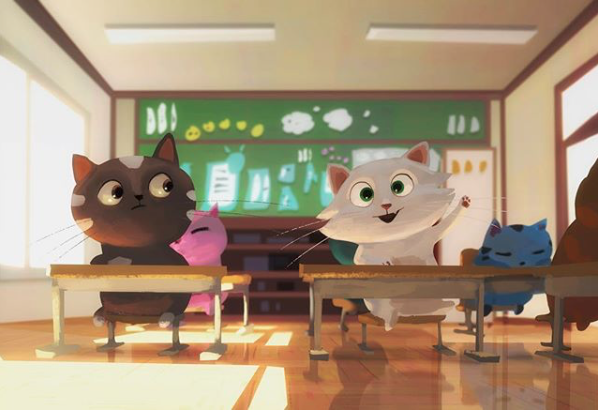 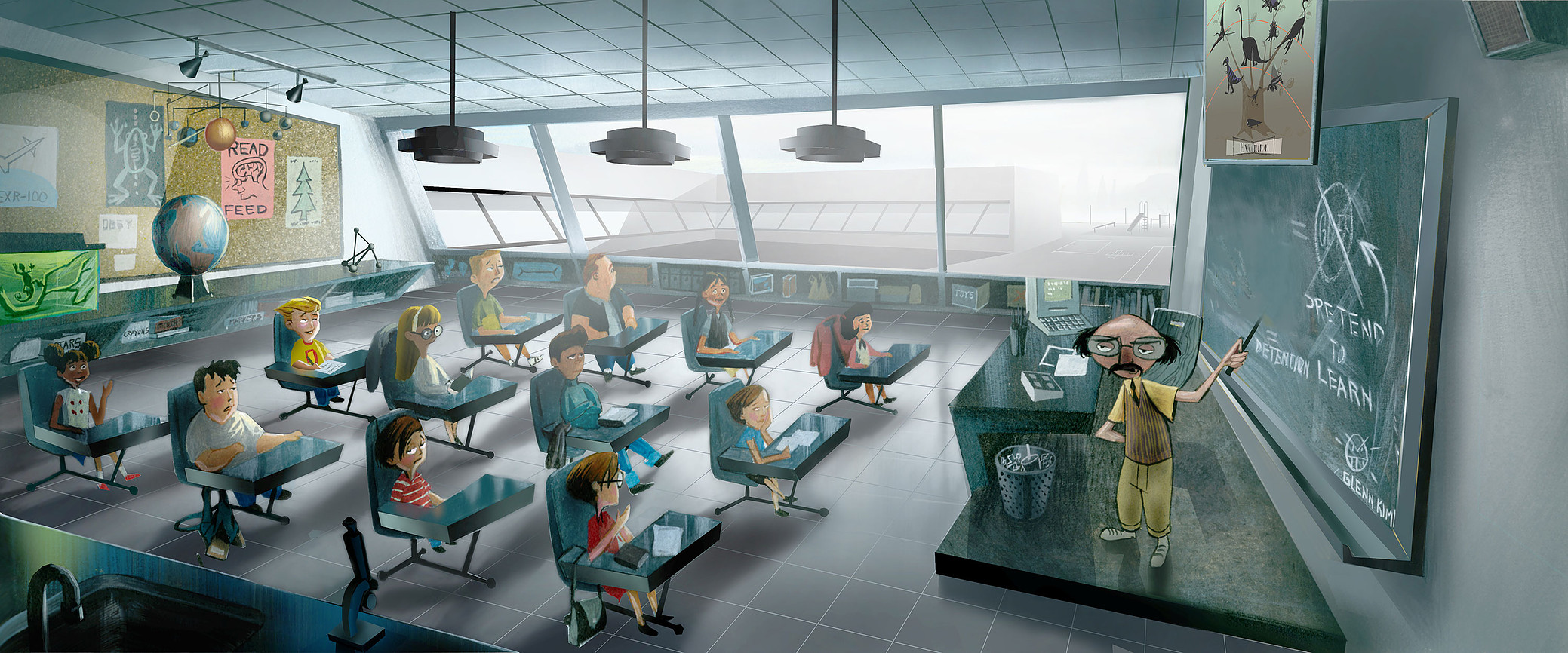 DIFFERENCESDIFFERENCES